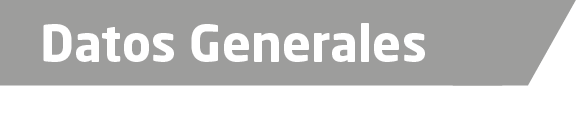 Nombre GEMA CASTAÑEDA  ARROYO Cédula Profesional (Licenciatura en Derecho) 8538350Teléfono de Oficina 784-84-2-54-18  Correo Electrónico gemacastaneda@hotmail.comDatos GeneralesFormación Académica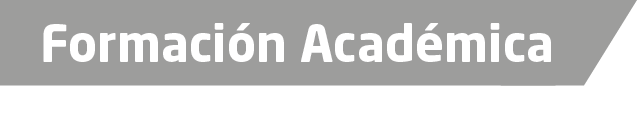 1987-1992Universidad  VeracruzanaTrayectoria Profesional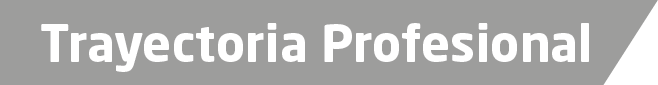 1992-1996Oficial  Secretaria en la Agencia 4ª del MP Inv de Poza Rica, Veracruz 1996-2015Oficial  Secretaria en la Agencia 1ª del MP Inv de Poza Rica, Veracruz Mayo 2015-Agosto 2015Fiscal 6ª de Delitos Diversos de la Unidad Integral de Poza Rica, VeracruzAgosto 2015 a la Fecha (Marzo 2017)Fiscal 5ª de Delitos Diversos de la Unidad Integral de Poza Rica, Veracruz..s de Conocimiento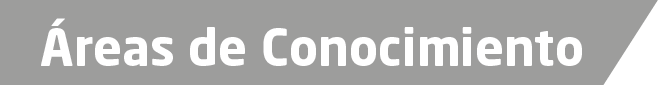 Derecho PenalDerecho Procesal PenalDerecho Constitucional(DATOS MARZO DEL 2017)